ПОСТАНОВЛЕНИЕОб утверждении программы«Без долгов по оплате за жилищно-коммунальные услуги  на плановый период 2018-2019 годы»Руководствуясь Жилищным кодексом Российской Федерации, распоряжением Правительства Республики Коми от 13.04.2016г. №156-р «О задолженности организаций жилищно-коммунального хозяйства Республики Коми за потребленные топливно-энергетические ресурсы и предоставленные коммунальные услуги», в целях сокращения задолженности населения за жилищно-коммунальные услуги перед организациями жилищно-коммунального комплекса, в связи с окончанием срока действия программы «Без долгов по оплате за жилищно-коммунальные услуги на плановый период 2018-2019 годы»П О С Т А Н О В Л Я Ю:         1. Утвердить программу «Без долгов по оплате за жилищно-коммунальные услуги  на плановый период 2018-2019 годы» согласно приложению  к настоящему постановлению.                   2. Контроль за выполнением настоящего  постановления возложить на заместителя руководителя  администрации муниципального района «Княжпогостский» А.Л. Немчинова. Руководитель  администрации                                                         В.И. ИвочкинПриложение к постановлению  администрациимуниципального района «Княжпогостский» от 19 февраля 2018г. №57  ПРОГРАММА «Без долгов по оплате за жилищно-коммунальные услугина плановый период 2018-2019 годы»Характеристика проблемы.Задолженность по оплате жилья и коммунальных услуг является наиболее распространенным видом долгов населения. Проблемы борьбы с задолженностью, с ее предупреждением и снижением приобретают все большее значение в связи с реформированием жилищно-коммунального хозяйства. У населения существует обязанность по оплате оказанных жилищно-коммунальных услуг организациям, которые их предоставляют. В настоящее время по разным причинам не все добросовестно выполняют свою обязанность по оплате. Для эффективной организации работы с долгами необходимо осуществлять комплексные меры. Главное внимание при этом должно уделяться снижению и предупреждению задолженности, которая возникла относительно недавно, так как долгосрочную задолженность взыскать гораздо сложнее. И как основной результат (цель деятельности), которого при этом необходимо достигнуть, — увеличение собираемости платежей за жилищно-коммунальные услуги, достаточных для покрытия издержек деятельности и получения прибыли.На сегодняшний день одной из наиболее острых проблем отрасли ЖКХ в районе является большая задолженность населения за предоставленные услуги. 		Так на 1 февраля 2017 года задолженность населения за жилищно-коммунальные услуги в по  Княжпогостскому району составила 79,5 млн.руб., собираемость 80%. 2. Основные цели и задачи ПрограммыЦелью Программы является снижение задолженности населения перед предприятиями жилищно-коммунального комплекса.Для достижения поставленной цели является решение следующих задач:1) создание и реализация комплексной системы мер, направленных на сокращение задолженности  перед организациями жилищно-коммунального комплекса;2) увеличение собираемости платежей за жилищно-коммунальные услуги;3) сокращение задолженности за жилищно-коммунальные услуги.3. Сроки реализации целевой ПрограммыПрограмма реализуется в течение 2018 - 2019 годов.4. Система программных мероприятийСистема программных мероприятий направлена на реализацию поставленных в Программе целей и задач.Программа предусматривает реализацию следующего комплекса мероприятий:- мероприятия по выявлению задолженности (мониторинг задолженности);- мероприятия по предупреждению и снижению задолженности.Перечень программных мероприятий представлен в приложении  к настоящей Программе.Для достижения указанных целей планируется реализация комплекса мер по следующим направлениям:- мониторинг задолженности населения за жилищно-коммунальные услуги;- анализ возникновения задолженности населения за жилищно-коммунальные услуги;- подготовка предложений по организации и ведению претензионной работы по сокращению задолженности населения перед предприятиями жилищно-коммунального хозяйства;- проведение акции «Без долгов по оплате за жилищно-коммунальные услуги».5. Механизм реализации Программы5.1. Мониторинг и анализ возникновения задолженности населения за жилищно-коммунальные услуги.Анализ информации о задолженности затрагивает в основном три аспекта.1. Определение, какое из направлений работы с населением наиболее актуально: снижение задолженности либо ее предупреждение. Например, если у большинства неплательщиков задолженность имеет неустойчивый характер, непродолжительна, то целесообразнее больше внимания уделять мероприятиям по предупреждению задолженности.2. Осуществление анализа информации о должниках по двум ключевым параметрам: продолжительность задолженности и сумма долга. Субъект, осуществляющий мониторинг, должен определиться, на какой из этих факторов ему ориентироваться в первую очередь, и в зависимости от этого организовывать свою работу с должниками. Так, в целях минимизации затрат на деятельность по снижению задолженности можно направить усилия на тех лиц, у которых большая сумма долга (несмотря на то, что срок задолженности может быть коротким). Возможен и другой вариант - работать с продолжительной задолженностью (несмотря на сравнительно небольшие ее суммы). 3. Определение направления совершенствования деятельности организации, направленной на работу с должниками (вторая цель мониторинга). Например, если число должников резко увеличивается в период отпусков, то следует усиливать информационную работу с населением перед летними месяцами, напоминать о необходимости оплаты жилищно-коммунальных услуг.5.2. Подготовка предложений по организации и ведению претензионной работы по сокращению задолженности населения перед предприятиями жилищно-коммунального хозяйства. Перечень мероприятий:- заседания комиссий на уровне поселений по контролю за погашением задолженности по жилищно-коммунальным услугам;- информационно-разъяснительная работа с населением через средства массовой информации;- инвентаризация задолженности населения за жилищно-коммунальные услуги, проживающего в жилых помещениях муниципального жилого фонда;- создание маневренного жилого фонда с целью переселения неплательщиков с благоустроенных квартир в неблагоустроенные жилые помещения (квартиры);- подготовка исков в суд о выселении злостных неплательщиков за жилищно-коммунальные услуги из муниципального жилого фонда;- анализ дебиторской задолженности за жилищно-коммунальные услуги населения;- организация рейдов по оповещению неплательщиков о задолженности;- начисление пени за несвоевременную оплату коммунальных платежей;- организация совещаний по работе с должниками, заключение соглашений по выполнению обязательств по погашению задолженности, составление графиков погашения задолженности.5.3. Участие представителей управляющих компаний, ресурсоснабжающих организаций и организаций жилищно-коммунального комплекса, специалистов администраций сельских поселений в семинарах.На семинарах планируется рассмотрение следующих вопросов:- о внесении изменений в Жилищный Кодекс Российской Федерации и другие нормативные акты жилищного законодательства;- внесудебные и креативные способы работы с должниками;- об обязательных условиях договоров, заключаемых между управляющими организациями и РСО;- о порядке прямого направления платежей граждан за коммунальные услуги в РСО при управлении многоквартирными домами УО;- о вариантах оптимизации расчетов за коммунальные услуги между УО и РСО;- о вариантах организации и проведения РСО энергоэффективных мероприятий на общем имуществе в многоквартирных домах (в том числе установка общедомовых приборов учета).5.4. Организация работы по проведению акции «Без долгов по оплате за жилищно-коммунальные услуги».6. Ожидаемый социально-экономический эффектот реализации ПрограммыВ результате реализации мероприятий Программы ожидается достижение следующих результатов:- повышение собираемости платежей с населения за жилищно-коммунальные услуги,- недопущение роста задолженности населения за жилищно-коммунальные услуги;Целевые индикаторы программыЦелевые индикаторы Программы отражены в таблице 1Таблица 1Приложение  к Программе План реализации мероприятий  программы «Повышение собираемости средств с населения за жилищно-коммунальные услуги в 2018-2019 годах» «Княжпогост» муниципальнŐй  районса  администрация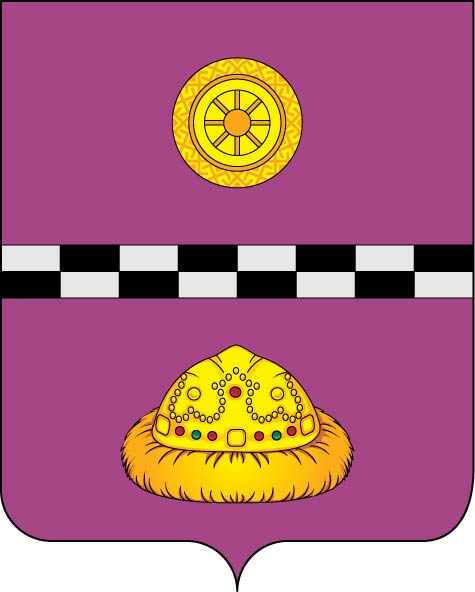  Администрация муниципального района«Княжпогостский»от 19 февраля  2018 г  №57Наименование Программа «Без долгов по оплате за жилищно-коммунальные услуги на плановый период 2018-2019 годы» (далее - Программа)                     Основание разработки Жилищный   кодекс   Российской   Федерации   Разработчик Сектор жилищно-коммунального хозяйства администрации муниципального района «Княжпогостский»Исполнитель Сектор жилищно-коммунального хозяйства администрации муниципального района «Княжпогостский», администрации городских и сельских поселений, АО «Княжпогостская тепло-энергетическая компания», управляющие компанииЦель программы Целью реализации Программы является снижение задолженности населения перед организациями жилищно-коммунального комплексаЗадача программы -  создание   и   реализация   комплексной   системы  мер, направленных на сокращение задолженности населения перед предприятиями жилищно-коммунального хозяйства;       
- увеличение уровня собираемости платежей за жилищно-коммунальные услуги                                      Сроки реализации 2018-2019 годМеханизм  реализации   программы    1.  Мониторинг   и   анализ   возникновения  задолженности населения за жилищно-коммунальные услуги;                
2.  Подготовка  предложений  по   организации   и   ведению претензионной работы по сокращению задолженности  населения перед предприятиями жилищно-коммунального хозяйства;             
3.    Участие    представителей    управляющих    компаний, ресурсоснабжающих      организаций      и       организаций жилищно-коммунального комплекса, специалистов администраций сельских поселений в семинарах;                            
4. Проведение акции «Без долгов по оплате за жилищно-коммунальные услуги».          Ожидаемые результаты реализации программы и оценка эффективностиРеализация программы позволит повысить уровень собираемости платежей с населения за жилищно-коммунальные услуги, не допустить роста задолженности населения перед организациями жилищно-коммунального комплекса. Контроль за реализацией программыСектор жилищно-коммунального хозяйства администрации муниципального района «Княжпогостский»     Целевые индикаторы Программы    Ед. 
изм.Значение индикаторов по годамЗначение индикаторов по годамЗначение индикаторов по годам    Целевые индикаторы Программы    Ед. 
изм.   2017(факт)    2018  (план)   2019 (план)   Уровень собираемости платежей за жилищно-коммунальные услуги %  808591Задолженность населения  за жилищно-коммунальные услугимлн. руб.  79,579,079,0 N 
п/п  Наименование   
   мероприятия       Сроки     
  реализации     Исполнитель   
   мероприятия    1 Мониторинг   задолженности населения перед организациями    
жилищно-коммунального  
хозяйства        ежеквартально АО «Княжпогостская тепло-энергетическая компания», управляющие компании (по согласованию), сектор ЖКХ администрации МР «Княжпогостский», администрации городских и сельских поселений (по согласованию) 2 Информационно   -
разъяснительная  работа          с
населением  через средства массовой информации       ежемесячно    АО «Княжпогостская тепло-энергетическая компания», управляющие компании, администрации городских и сельских поселений (по согласованию) 3 Инвентаризация   задолженности    
населения за жилищно-коммунальные услуги, списание        
безнадежной к  взысканию задолженности     ежеквартально АО «Княжпогостская тепло-энергетическая компания», управляющие компании (по согласованию) 4Обеспечить 100 процентную    
подачу в суд   исковых заявлений 
о взыскании       задолженности  по результатам
инвентаризацииАО «Княжпогостская тепло-энергетическая компания», ООО «ЕРЦ», управляющие компании (по согласованию) 5 Организация     взаимодействия  со
службой судебных приставов         постоянноАО «Княжпогостская тепло-энергетическая компания», управляющие компании (по согласованию) 6 Подготовка  исков в суд о выселении злостных     
неплательщиков за жилищно-коммунальные услуги из муниципального   
жилого фонда     по результатам
инвентаризацииАО «Княжпогостская тепло-энергетическая компания», ООО «ЕРЦ», управляющие компании, администрации городских и сельских поселений7Заключение соглашений о реструктуризации  задолженности (предоставление должникам рассрочки по оплате задолженности путем подписания соответствующих соглашений)           постоянноАО «Княжпогостская тепло-энергетическая компания», ООО «ЕРЦ», управляющие компании (по согласованию)8Заседания комиссий   по
вопросам погашения задолженности    потребителей   за предоставленные жилищно-коммунальные услуги, созданных в администрациях поселений ежемесячноРуководители городских администраций и главы сельских поселений МР «Княжпогостский» 